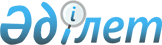 О проекте Указа Президента Республики Казахстан "О внесении дополнения в Указ Президента Республики Казахстан от 12 октября 2000 года № 470 "О Республиканской комиссии по подготовке кадров за рубежом"Постановление Правительства Республики Казахстан от 25 февраля 2016 года № 108      Правительство Республики Казахстан ПОСТАНОВЛЯЕТ:

      внести на рассмотрение Президента Республики Казахстан проект Указа Президента Республики Казахстан «О внесении дополнения в Указ Президента Республики Казахстан от 12 октября 2000 года № 470 «О Республиканской комиссии по подготовке кадров за рубежом».Премьер-Министр

      Республики Казахстан                   К. Масимов О внесении дополнения в Указ Президента Республики Казахстан

от 12 октября 2000 года № 470 «О Республиканской комиссии по

подготовке кадров за рубежом»      ПОСТАНОВЛЯЮ:

      1. Внести в Указ Президента Республики Казахстан от 12 октября 2000 года № 470 «О Республиканской комиссии по подготовке кадров за рубежом» (САПП Республики Казахстан, 2000 г., № 43, ст. 503) следующее дополнение: 

      в Положении о Республиканской комиссии по подготовке кадров за рубежом, утвержденном вышеназванным Указом:

      пункт 4 дополнить подпунктом 2-1) следующего содержания:

      «2-1) ежегодное определение категорий работников для участия в конкурсе на прохождение стажировки в зарубежных организациях в рамках международной стипендии «Болашак»;».

      2. Настоящий Указ вводится в действие со дня подписания.      Президент

      Республики Казахстан                     Н.Назарбаев
					© 2012. РГП на ПХВ «Институт законодательства и правовой информации Республики Казахстан» Министерства юстиции Республики Казахстан
				